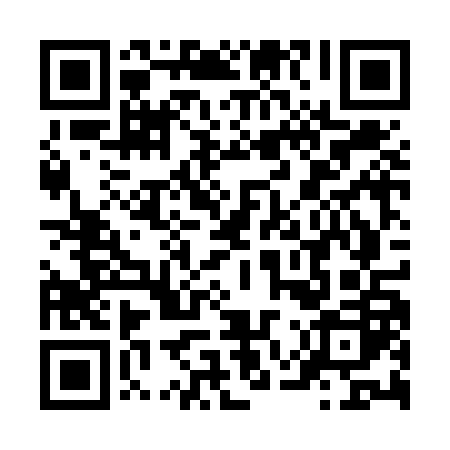 Ramadan times for Oberuttfeld, GermanyMon 11 Mar 2024 - Wed 10 Apr 2024High Latitude Method: Angle Based RulePrayer Calculation Method: Muslim World LeagueAsar Calculation Method: ShafiPrayer times provided by https://www.salahtimes.comDateDayFajrSuhurSunriseDhuhrAsrIftarMaghribIsha11Mon5:085:086:5712:453:536:346:348:1612Tue5:065:066:5412:453:546:366:368:1813Wed5:045:046:5212:443:556:376:378:1914Thu5:015:016:5012:443:566:396:398:2115Fri4:594:596:4812:443:576:416:418:2316Sat4:574:576:4612:433:586:426:428:2517Sun4:544:546:4412:433:596:446:448:2718Mon4:524:526:4112:434:006:456:458:2819Tue4:494:496:3912:434:016:476:478:3020Wed4:474:476:3712:424:026:496:498:3221Thu4:444:446:3512:424:036:506:508:3422Fri4:424:426:3312:424:046:526:528:3623Sat4:394:396:3012:414:056:536:538:3824Sun4:374:376:2812:414:056:556:558:4025Mon4:344:346:2612:414:066:576:578:4126Tue4:324:326:2412:404:076:586:588:4327Wed4:294:296:2212:404:087:007:008:4528Thu4:274:276:1912:404:097:017:018:4729Fri4:244:246:1712:404:107:037:038:4930Sat4:214:216:1512:394:117:047:048:5131Sun5:195:197:131:395:128:068:069:531Mon5:165:167:111:395:128:088:089:552Tue5:145:147:091:385:138:098:099:573Wed5:115:117:061:385:148:118:119:594Thu5:085:087:041:385:158:128:1210:015Fri5:055:057:021:385:168:148:1410:036Sat5:035:037:001:375:168:158:1510:067Sun5:005:006:581:375:178:178:1710:088Mon4:574:576:561:375:188:198:1910:109Tue4:544:546:541:365:198:208:2010:1210Wed4:524:526:511:365:198:228:2210:14